Lederkurset har følgende samlinger                                                                                                                                      Lokale samlinger: Voksen kirke kl.17.30-19.00
Onsdag 15.september 
Onsdag 13.oktober 
Onsdag 24.november 
Onsdag 26.januar Onsdag 16.mars
Onsdag 13.april
Onsdag 11.mai Praksis I Voksen kirke
27.november-28.november, Lys Våken 
29.-30.januar, oppstartshelg for konfirmanter 
19.-20.mars, fasteaksjonshelg med konfirmanter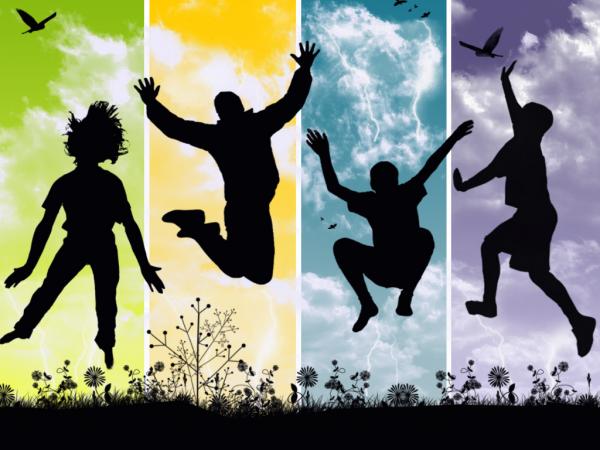 PåmeldingSend e-mail til menighetspedagog Mari for påmeldingskjema: me972@kirken.no. Frist 2.september. Ved spørsmål ta kontakt med:
Mari Frydenlund Elverhøi (menighetspedagog) 
email: me972@kirken.no
tlf: 40814359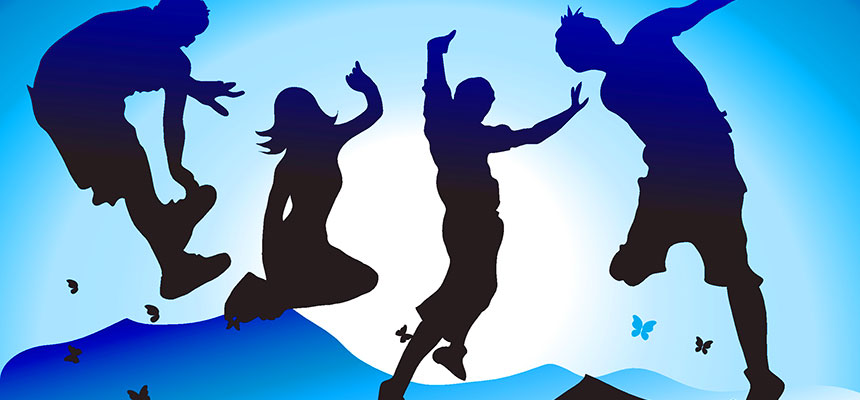 